St. Luke’s Church, Maidenhead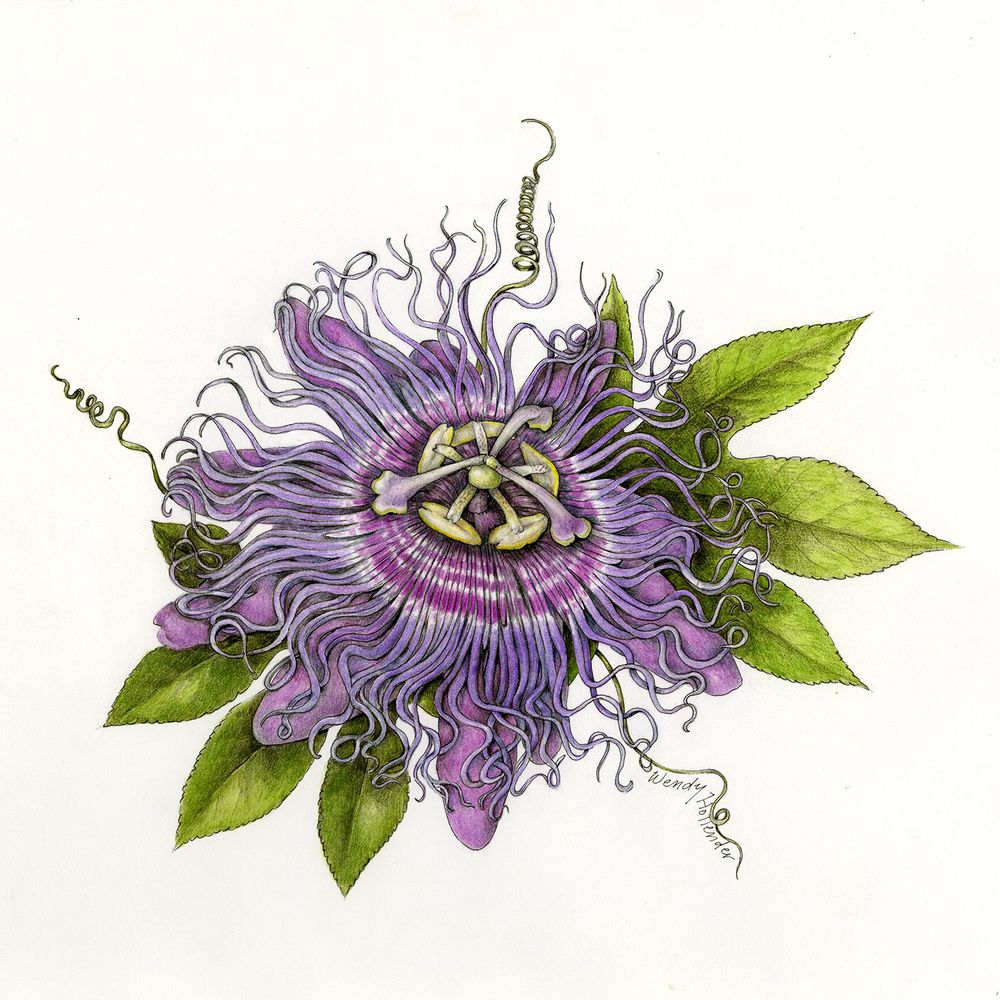 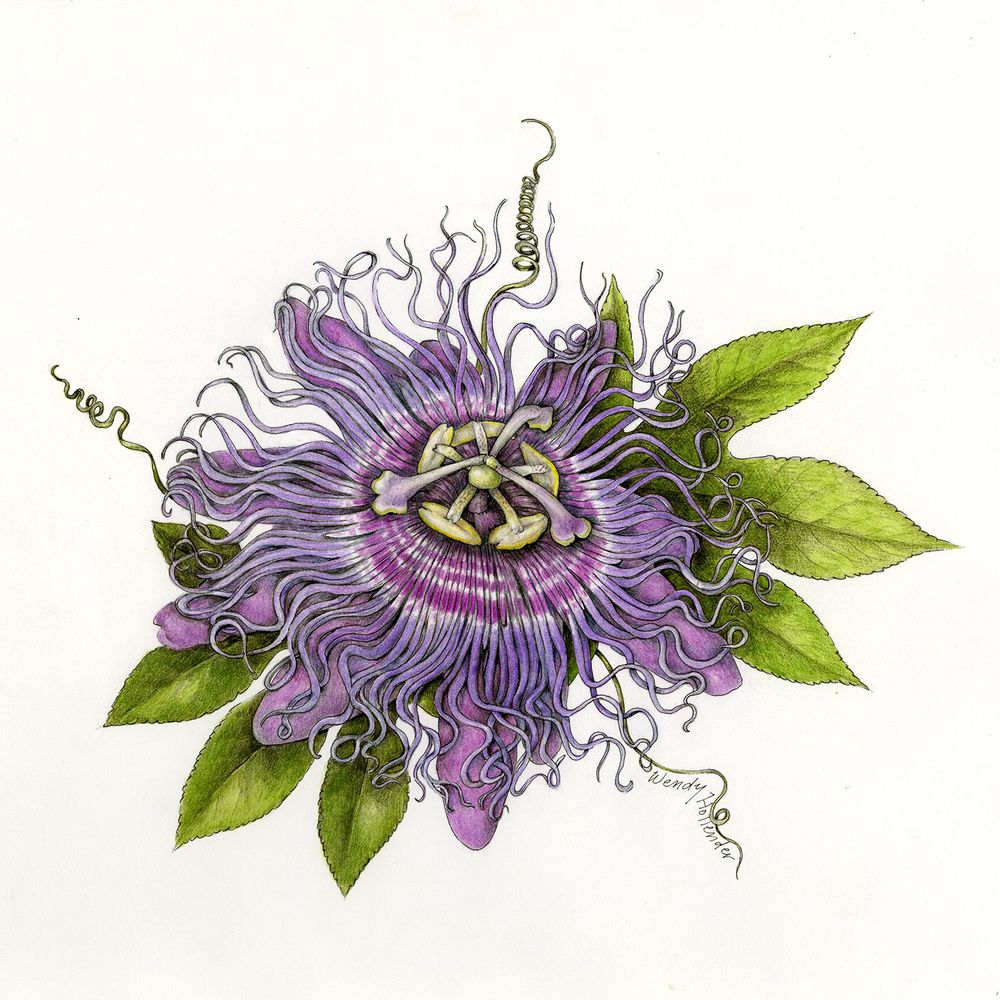 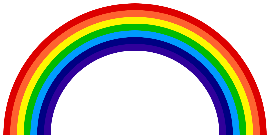 www.stlukeschurchmaidenhead.org.uk[This sheet is also available on the above website]Church Office:  01628 622733admin@stlukeschurchmaidenhead.org.uk current preferred email address: sally514@btinternet.com        Week commencing: 29th March 2020Passion SundayWe are continuing with our new look weekly sheet.Each week we will send you a Saturday update with a Worship section, and a news section.We may also be sending mid-week updates as appropriate, particularly at the start of this time of massive change to our everyday lives.If you know of someone who would like to receive this update and does not have access to the internet, please do print a copy for them.Likewise, if you know of anyone who would like to receive this by email, please ask them to email the office (above) to be added to the mailing list.Please do keep us up to date with both how you are your family are faring at this time, and with you own health.  You can call or email Revd. Sally or your contactor at any (reasonable!) time.Don’t forget to out your clocks forward tonight!  Online worship available this Sunday:There are many online resources and churches streaming their services (see later for our own response).In particular we would today flag up:10.00 am Diocesan Eucharist, from the homes of the four BishopsGo to: https://www.oxford.anglican.org/coronavirus-covid-19/livestream/    for the link Worship resources for home use:Roots on the web produces some really good materials You can access these at:  https://www.rootsontheweb.com/lectionary/2020/106-march-april-2020-a/lent-5/adultsathome     for adultsandhttps://www.rootsontheweb.com/lectionary/2020/106-march-april-2020-a/lent-5/familiesathome  for families The Church of England is also developing resources that can be accessed through the website: https://www.churchofengland.org/  and here:https://www.churchofengland.org/more/media-centre/coronavirus-covid-19-liturgy-and-prayer-resourcesResources from the diocese of Oxford:https://www.oxford.anglican.org/coronavirus-covid-19/prayer-and-worship/Prayers for the day:https://www.churchofengland.org/prayer-and-worship/join-us-service-daily-prayer/todays-prayerThe RSCM (Royal School of Church Music) is offering a free hymn of the day on its website: https://www.rscm.org.uk/our-resources/hotd/   (click on the first button in the top right – a purple audio one)And this resource with daily reflections on good mental health looks very helpful.  I will print copies for those who do not have access to a computer:https://www.churchofengland.org/sites/default/files/2020-03/10961%E2%80%A2Mental%20Health%20Reflections_WEB.pdfThere are many other resources that we will introduce you to over the next weeks.Reflection for the week:Please find attached an emailed reflection for Passion Sunday Pray at 11am each day:We are invited to stop at 11 am each day and say the Lord’s Prayer and Psalm 23 ‘together’.  This version from the diocese is helpful:Psalm 23 https://www.oxford.anglican.org/wp-content/uploads/2020/03/DOX-032-Coronavirus-psalm-23.pdfSpiritual Communion  although we cant receive communion right now, there is a spiritual ‘exercise’ which might help – see the diocesan website.Today’s worship from St. Luke’s Church This Sunday we are not allowed to use the church building at all and asked to pray from / in our own homes.  Revd. Sally and Phyl have recorded a Service of the Word for Passion Sunday – each from their own homes.  Dave has edited the service.  Please bear with us as we get used to this, it won’t be perfect, but we offer it so that we can join together as a congregation.To access the service, go onto our website and click on the right-hand side for ‘recordings of Sunday worship’.  This email has the order of service attached, with links to the three hymns so that you can pause the service and play the hymns (or sing for yourself – ask if you’d like a hymn book delivered to you).  The readings and collect  for this week are in the order of service.Prayer suggestions for this week:· For all those currently affected by the coronavirus outbreak and for a calm response, and for those who are now self isolating · For a fruitful Passiontide, that we may all recognise God’s mercy to us, and in this challenging time find peace· For the most vulnerable in our society· For all NHS and medical staff, Police and Armed service personnel,                                                    and for Dr. Harriett Burdett· For ALL leaders who have difficult decisions to make · For all in prison, finding life very tough with all visiting stopped · For our schools as children learn at home and teachers under pressure teaching online· Those whose anniversary of baptism fall in March: Henry Weber,     Olivia Carter, and Robyn Nash·  For all those who live and work in Chestnut Close· The sick and those who care for them: Stephen Sands, John Francis,     Pat Lovering, Tony Lucas, and Revd Richard Holroyd· Those who died recently, and those who mourn them: Harvey Lovegrove, Francis (Jack) Garnett, Eileen Herbert, Gillian Sinclair-Hill,  Audrey Fenwick· Those whose anniversary of death falls in March: Lillian Vizard,     Edgar Walford, Anthony Wright, Anna Meredith, Rex Hugo,     Audry Eggleton, Arthur Harris, Brian King, Sandy Raffan, Ernest Gammon,                Marjery Lawson, Dora Newcombe, Ellen Ritson, Victor Garroway,     Christine Sawyers, Caroline Wood, Robert Russell, Jacqueline Mundy    Alan Moss, and Beryl BintcliffeThe church is still floodlit at night.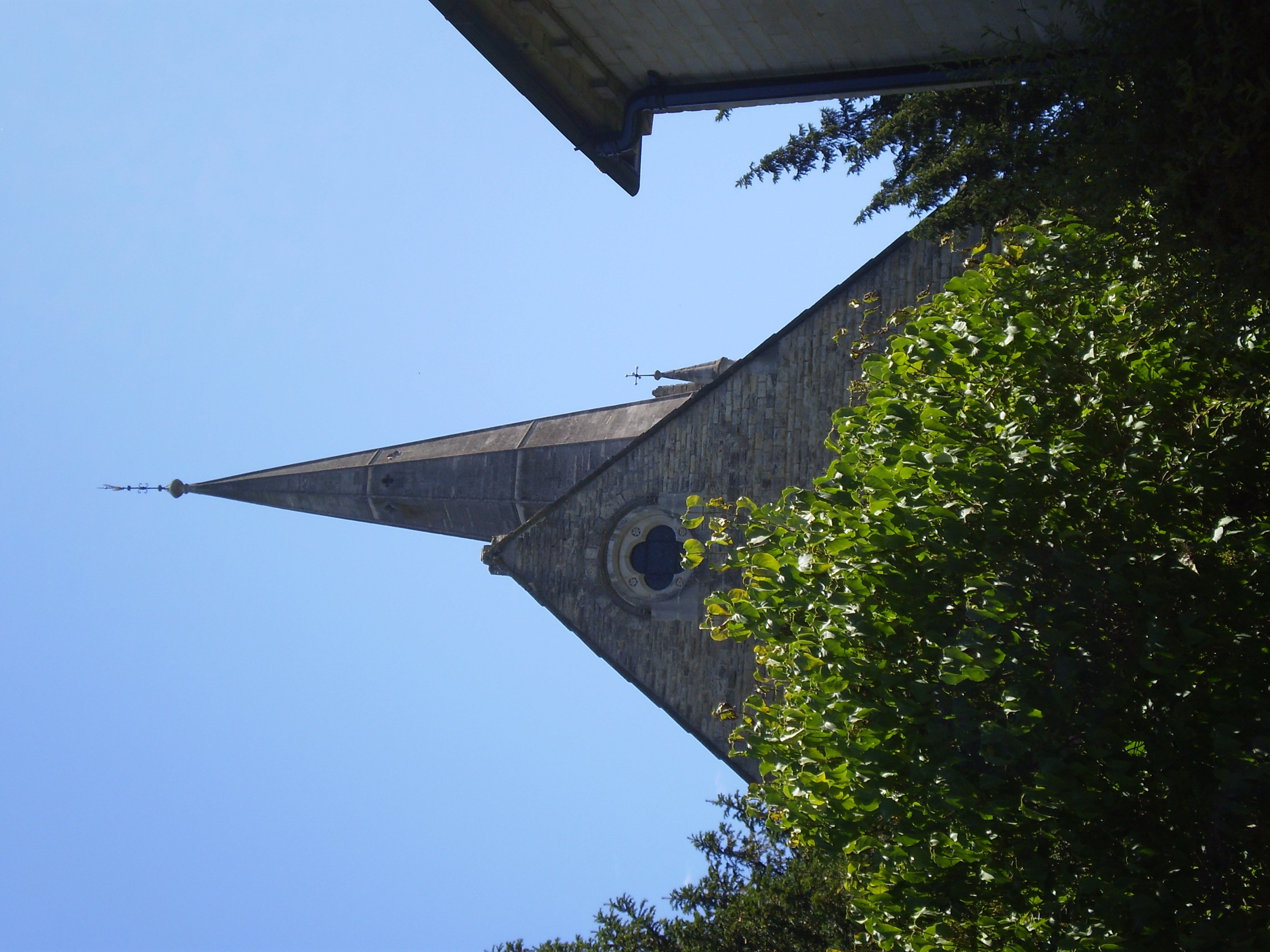 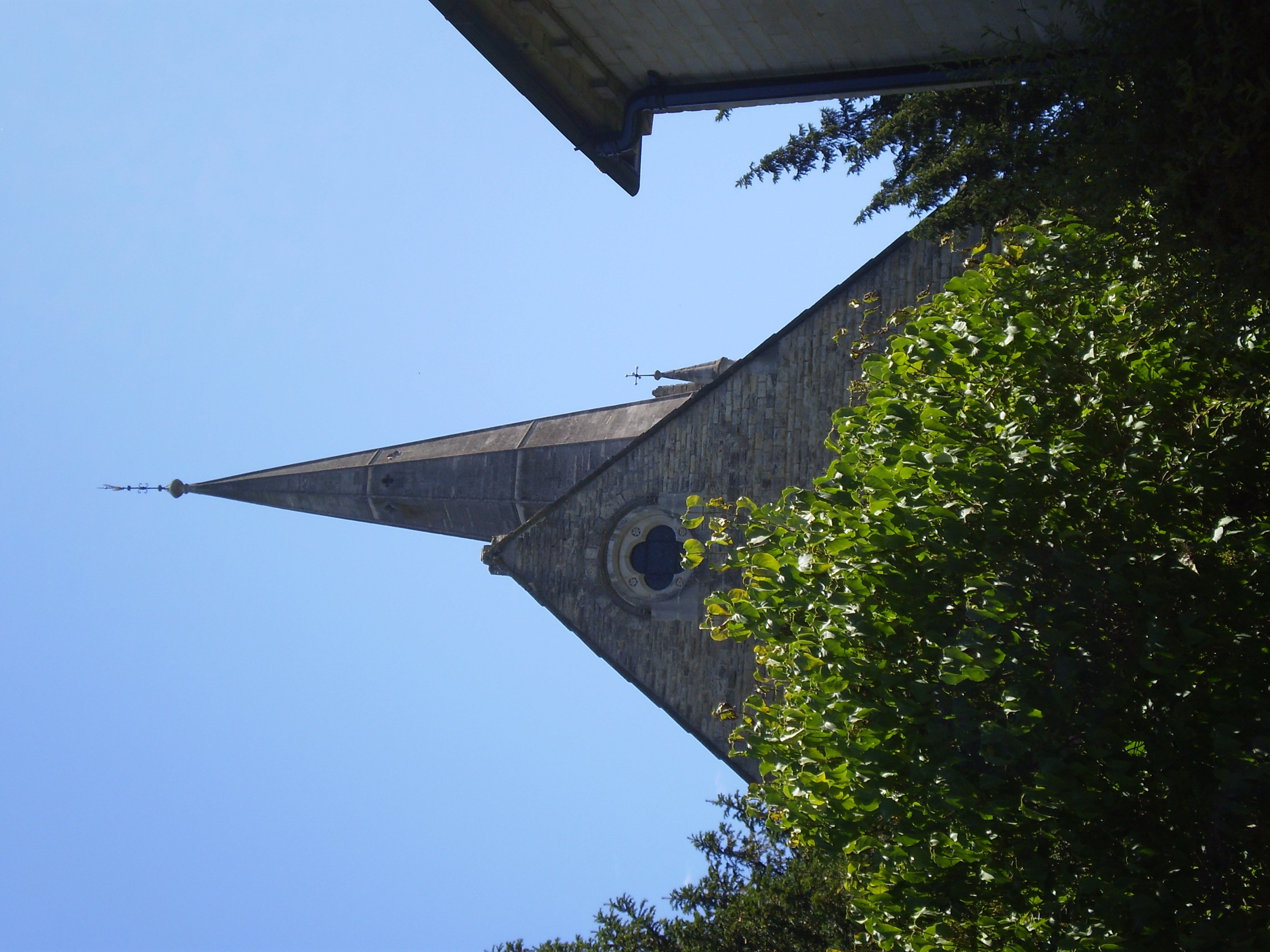 Last week the floodlighting was sponsored by:Johanna Raffan: Sandy: many wonderful memoriesThis week, by Jill Bevitt: In memory of Roger 1.4.18, I  miss you, darlingTo sponsor the floodlighting just email Revd. SallyThis week’s news and informationA reminder that the church is now closed completely.Do email prayer requests to:  sally514@btinternet.comOr requests for books, DVDs and CDs You should know who your contactor is.  If you don’t have one do also make contact and we will set you up with someone.Generous Giving: if you usually give to the work of the church through your bank, this is unaffected.  If you give by cash or envelopes, we suggest that you out this aside somewhere safe and bring to church when we meet again.  If you would like to start giving by direct debit please contact our treasurer: richard@arembe.comWhere else to find help in RBWM:People to places’ updated 7am, Friday 20 MarchContinuing to go above and beyond to support residents. In addition to their usual services they can assist in collecting grocery orders and deliver food parcels for those who cannot attend the foodbanks themselves.  They are also offering a pharmacy prescription collection and delivery service to our most vulnerable residents.  A friendly “time to talk” phone support service is also available for anyone feeling overwhelmed or isolated in the borough. If you know someone who requires assistance with any of the above, please call People to Places on 01628 587921. Community actionCommunity action is a really good thing.  If you can, please help others in your community - check on any vulnerable family, friends and neighbours to see if they need anything from the shops, a prescription collected or help with other small jobs. Sometimes just a small favour can make a big difference.   As a starting point, please see a simple guide to helping neighbours or others in the community.You can also join your local neighbourhood watch scheme:  https://www.ourwatch.org.uk.There are local groups being set up across the borough by individuals, generally being coordinated through Facebook.  Your local councillors will have information about what is going on in their wards.Foodshare:  it is really important to keep this going.  Donate now via the boxes in supermarkets (great to see these so well used).Food Bank - updated 7am, Friday 20 MarchIf anyone is facing financial hardship and need to access either food bank they can call the duty phone number on 01628 683803. A request for a food voucher must be requested before attending either foodbank. Requests will be assessed over the phone. Both food banks will try wherever possible to arrange delivery of food parcels i.e. if the customer is self-isolating.The location and opening times for both food banks are below:Maidenhead Foodshare  The New Market, King Street, Maidenhead SL6 1DR. Wednesday evenings   6pm- 7pm Saturday mornings       9.30am - 11am Alternative collection points are available from: St Peters Church centre, Furze Platt : Wednesdays  10.30am - Midday Cox Green Community Centre : Wednesday  6.30pm - 7.15pm Jubilee Church, Marlow Road : Friday  11.30am -  1pm Elisabeth House, Cookham : Thursdays/Fridays, 10am - Midday  Windsor Food share – Dedworth Green Baptist Church, Smiths Lane SL4 5PE Open Thursdays only 1.30pm-2.30pm.It is good to see community service springing up.  Please do be cautious, however, about accepting help from people you don’t know at all.  All those who make contact from St. Luke’s will be DBS checked and / or regular church members.  Do not be afraid to challenge anyone you don’t know and / or contact Revd. Sally or your contactor with ANY concerns.As the email system is becoming overloaded some people have also been receiving emails apparently from Sally, the church, the choir, which  are clearly not.  In any doubt DO NOT OPEN them and call the purported sender to check.Don’t forget the #LiveLent App: The Church of England has created a free Lent app with daily reflections centred around ‘Care for God’s Creation’. You can sign up at https://www.churchofengland.org/livelent Easter Lilies:  We will still have lilies in  church on Easter Sunday to commemorate lost loved ones. If you have not yet given us names please let Revd. Sally know.We will have one display of lilies and, with your consent, donate any excess money already given, to Christian Aid, in lieu of cancelled Lent lunches.Save the date : Week of accompanied prayer– an exciting opportunity to further our relationship with God through exploring prayer. Fun and rewarding. Sunday 25th– Friday 30th October. Details to come—do put the date in your diary now. There will be opportunities to help as well as.  Watch this space to see if it happens, but at least this gives you something to put in your diaries!Inspire: The next issue will be out in the near future. You may like to spend some of your newly gained free time writing an article for Inspire.  Please send articles, pictures etc to stlukes.inspire@gmail.com (or give me paper copies) by 9pm on Wednesday 1st April. Please remember this is a new email address.   Thank you, LouisaYour newsPlease email news of what you are up to at home to Revd. Sally so that we can share it!News from No17Sal has planted a tree and spread Horse manure all over the garden which is getting Bertie very excited. Rhidian is playing with recording machines and a new computer and Sal has an ipad to get to grips with! Loving the sun and the garden but weeping inside for those battling this virus. Love Sally SAnd news from Phyllis Sigsworth: her NHS letter asking her to self-isolate for 12 weeks suggested that she might get some fresh air by ‘sitting on the step’!  She was reminded of the old ladies who used to do that years ago ‘up north’ – with the rollers in and pinnies on.  So if, in taking your daily walk, you pass Sheringham Court and see a very refined elderly lady sitting on the step, well you’ll know who it is!				 And finally, in my angst at not being able to use out beautiful building, I found this poem on the diocesan Facebook page really helpful, you might too….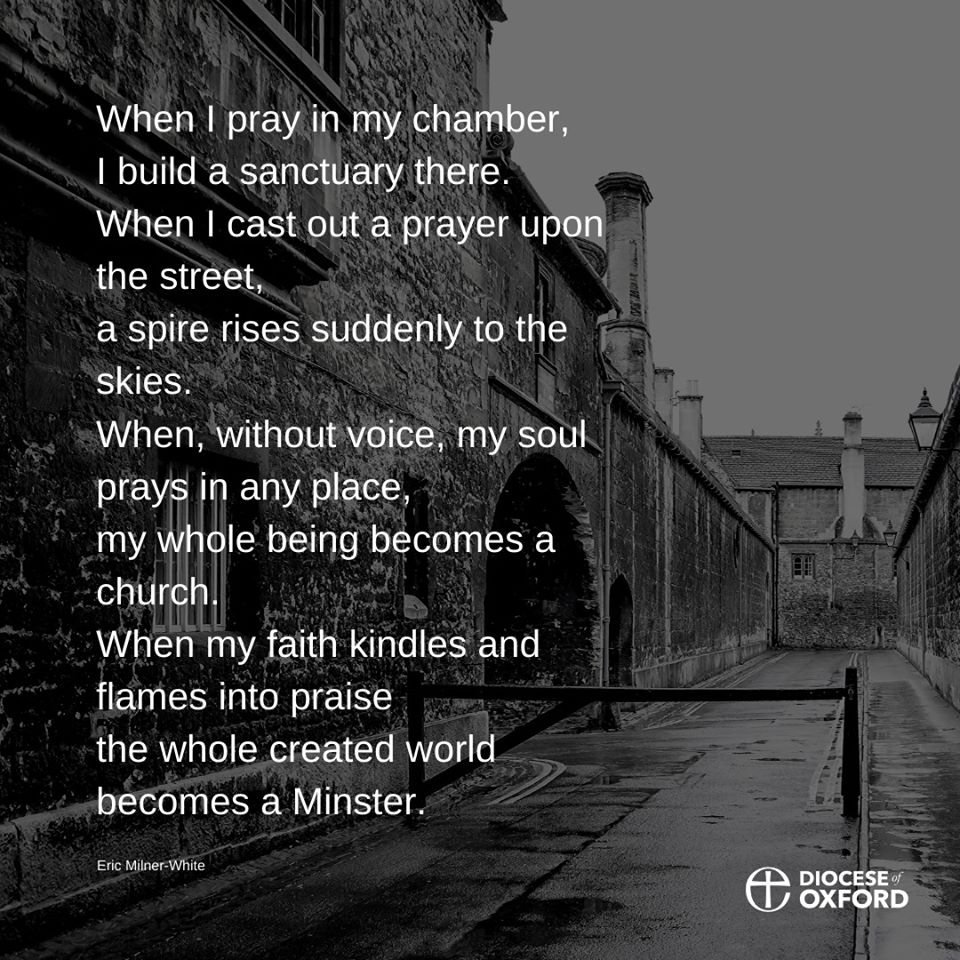 _________________________________Vicar:  The Reverend Sally Lynch (01628) 783033; Vicarage: 26 Norfolk Road, SL6 7AX